 Preschool Opportunity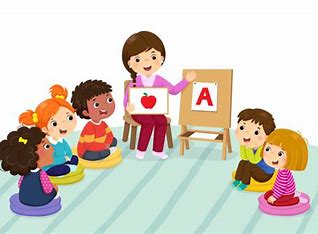 Are you a positive person who has experience working with children ages 3 to 5?Are you interested in becoming a part of a creative environment where teachers collaborate on activities, curriculum and strategies that support healthy developmental growth in preschoolers?  Do you have an educational background and want to work in an atmosphere where teachers are passionate about what they do, and where preschoolers learn in an engaging, safe, and comfortable classroom environment?If so, to learn more about what may be available this fall at our center, please reach out to us at South Church Preschool (860) 430-6734 or email Heidi Gourley at heidigourley@gmail.com